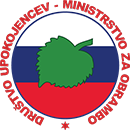 PROGRAM8. srečanja članov DU MOČrenšovci, 07.06.2017OPOMBE:Predstavniki sekcij predajo spiske udeležencev srečanja z zbranim denarjem organizatorju na za to določenem mestu.Organizator srečanja po prejemu denarja in seznama izda predstavniku sekcije ustrezno število bonov za malico in kosilo, ki jih on nato razdeli udeležencem srečanja.Malica za udeležence srečanja se bo izdajala na liniji ob predaji bona za malico.Kosilo se bo delilo na liniji ob predaji bona za kosilo.Za glasbo v času kosila in družabnega srečanja bo poskrbljeno.Predviden zaključek srečanja bo ob 17.00.ČASAKTIVNOST09.00 – 09.15Prihod udeležencev srečanja na prizorišče (Športni center Črenšovci)09.20 – 09.40Pozdrav udeležencev srečanjaPotrditev prijav udeležencev srečanjaPlačilo udeležbe na srečanjuRazdelitev bonov za malico in kosiloRazdelitev malice09.40 – 10.00Razdelitev udeležencev srečanja v skladu s prijavami za izlete10.00 – 12.45IzletiLendava - VinariumMurska Sobota - BogojinaMlini na reki Muri, Ljutomer 13.00 – 14.00Uradni del srečanjaPozdrav in nagovor predsednika DU MOPozdrav in nagovor gostovPodelitev priznanj14.00 – 17.00Kosilo Družabno srečanje17.00Zaključek srečanja